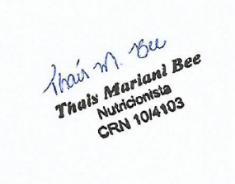 Observações:- Utilizar o mínimo de açúcar nas preparações, trocar pelo açúcar mascavo sempre que possível;- É autorizado inverter os dias das frutas se necessário conforme amadurecimento e disponibilidade; - Devem ser servidas no mínimo DOIS tipos de saladas no dia, preferencialmente uma cozida e uma crua/folhosas.- Necessidades alimentares especiais: usar produtos exclusivos para atendimento das necessidades alimentares especiais; - Cardápio sujeito a alterações conforme disponibilidade de alimentos com autorização da nutricionista;- Deve ser comunicado a nutricionista urgentemente sobre a falta de qualquer item que afete a execução do cardápio.Observações:- Utilizar o mínimo de açúcar nas preparações, trocar pelo açúcar mascavo sempre que possível;- É autorizado inverter os dias das frutas se necessário conforme amadurecimento e disponibilidade; - Devem ser servidas no mínimo DOIS tipos de saladas no dia, preferencialmente uma cozida e uma crua/folhosas.- Necessidades alimentares especiais: usar produtos exclusivos para atendimento das necessidades alimentares especiais; - Cardápio sujeito a alterações conforme disponibilidade de alimentos com autorização da nutricionista;- Deve ser comunicado a nutricionista urgentemente sobre a falta de qualquer item que afete a execução do cardápio.Observações:- Utilizar o mínimo de açúcar nas preparações, trocar pelo açúcar mascavo sempre que possível;- É autorizado inverter os dias das frutas se necessário conforme amadurecimento e disponibilidade; - Devem ser servidas no mínimo DOIS tipos de saladas no dia, preferencialmente uma cozida e uma crua/folhosas.- Necessidades alimentares especiais: usar produtos exclusivos para atendimento das necessidades alimentares especiais; - Cardápio sujeito a alterações conforme disponibilidade de alimentos com autorização da nutricionista;- Deve ser comunicado a nutricionista urgentemente sobre a falta de qualquer item que afete a execução do cardápio.Observações:- Utilizar o mínimo de açúcar nas preparações, trocar pelo açúcar mascavo sempre que possível;- É autorizado inverter os dias das frutas se necessário conforme amadurecimento e disponibilidade; - Devem ser servidas no mínimo DOIS tipos de saladas no dia, preferencialmente uma cozida e uma crua/folhosas.- Necessidades alimentares especiais: usar produtos exclusivos para atendimento das necessidades alimentares especiais; - Cardápio sujeito a alterações conforme disponibilidade de alimentos com autorização da nutricionista;- Deve ser comunicado a nutricionista urgentemente sobre a falta de qualquer item que afete a execução do cardápio.SECRETARIA MUNICIPAL DE EDUCAÇÃO DE PINHEIRO PRETO – SCPROGRAMA NACIONAL DE ALIMENTAÇÃO ESCOLAR – PNAESECRETARIA MUNICIPAL DE EDUCAÇÃO DE PINHEIRO PRETO – SCPROGRAMA NACIONAL DE ALIMENTAÇÃO ESCOLAR – PNAESECRETARIA MUNICIPAL DE EDUCAÇÃO DE PINHEIRO PRETO – SCPROGRAMA NACIONAL DE ALIMENTAÇÃO ESCOLAR – PNAESECRETARIA MUNICIPAL DE EDUCAÇÃO DE PINHEIRO PRETO – SCPROGRAMA NACIONAL DE ALIMENTAÇÃO ESCOLAR – PNAESECRETARIA MUNICIPAL DE EDUCAÇÃO DE PINHEIRO PRETO – SCPROGRAMA NACIONAL DE ALIMENTAÇÃO ESCOLAR – PNAESECRETARIA MUNICIPAL DE EDUCAÇÃO DE PINHEIRO PRETO – SCPROGRAMA NACIONAL DE ALIMENTAÇÃO ESCOLAR – PNAECARDÁPIO: PRÉ - ESCOLACARDÁPIO: PRÉ - ESCOLACARDÁPIO: PRÉ - ESCOLACARDÁPIO: PRÉ - ESCOLACARDÁPIO: PRÉ - ESCOLACARDÁPIO: PRÉ - ESCOLASETEMBRO DE 2022SETEMBRO DE 2022SETEMBRO DE 2022SETEMBRO DE 2022SETEMBRO DE 2022SETEMBRO DE 20221ª SEMANASEGUNDA-FEIRATERÇA-FEIRAQUARTA-FEIRAQUINTA-FEIRASEXTA-FEIRA05/0906/0907/0908/0909/09Café da manhã(08h45’)Café com leite, biscoitos de polvilhoChá mate ou de ervas, torradinha com manteiga, orégano e tomateFERIADO – HOMENAGEM CÍVICASEM AULABolo de maçã integralLeite com cacau e açúcar mascavo ou steviaAlmoço(11h45’)*Arroz branco*Feijão preto*Batata doce refogada*Bife cortado em tiras em molho acebolado*Saladas*Polenta cremosa*Costelinha suína em molho OU assada*Farofa (biju) de couve*SaladasFERIADO – HOMENAGEM CÍVICASEM AULA*Macarrão talharim com molho de frango (sassami+drumete)*SaladasLanche da tarde(14h30’)*Macarrão espaguete com molho de carne moída*Salada de beterraba + cenoura + repolho*Risoto com frango e legumes*Salada de acelga + brócolis*Fruta (maçã)FERIADO – HOMENAGEM CÍVICASEM AULA*Pão caseirinho com  requeijão* Suco de abacaxi (natural)Composição nutricional (média semanal)Energia (Kcal)CHO (g)PTNA (g)LPD (g)Composição nutricional (média semanal)Energia (Kcal)55 – 65% do VET10 – 15% do VET15 – 30% do VETComposição nutricional (média semanal)SECRETARIA MUNICIPAL DE EDUCAÇÃO DE PINHEIRO PRETO – SCPROGRAMA NACIONAL DE ALIMENTAÇÃO ESCOLAR – PNAESECRETARIA MUNICIPAL DE EDUCAÇÃO DE PINHEIRO PRETO – SCPROGRAMA NACIONAL DE ALIMENTAÇÃO ESCOLAR – PNAESECRETARIA MUNICIPAL DE EDUCAÇÃO DE PINHEIRO PRETO – SCPROGRAMA NACIONAL DE ALIMENTAÇÃO ESCOLAR – PNAESECRETARIA MUNICIPAL DE EDUCAÇÃO DE PINHEIRO PRETO – SCPROGRAMA NACIONAL DE ALIMENTAÇÃO ESCOLAR – PNAESECRETARIA MUNICIPAL DE EDUCAÇÃO DE PINHEIRO PRETO – SCPROGRAMA NACIONAL DE ALIMENTAÇÃO ESCOLAR – PNAESECRETARIA MUNICIPAL DE EDUCAÇÃO DE PINHEIRO PRETO – SCPROGRAMA NACIONAL DE ALIMENTAÇÃO ESCOLAR – PNAECARDÁPIO: PRÉ - ESCOLACARDÁPIO: PRÉ - ESCOLACARDÁPIO: PRÉ - ESCOLACARDÁPIO: PRÉ - ESCOLACARDÁPIO: PRÉ - ESCOLACARDÁPIO: PRÉ - ESCOLASETEMBRO DE 2022SETEMBRO DE 2022SETEMBRO DE 2022SETEMBRO DE 2022SETEMBRO DE 2022SETEMBRO DE 20222ª SEMANASEGUNDA-FEIRATERÇA-FEIRAQUARTA-FEIRAQUINTA-FEIRASEXTA-FEIRA12/0913/0914/0915/0916/09Café da manhã(08h45’)Leite com cacau e açúcar mascavo ou stevia, pão de queijo de frigideiraCafé com leite, cookies sem açúcarCafé com leite, pão com manteigaChá mate ou de ervas, bolo de banana com aveiaIogurte natural batida com fruta + granola + aveiaAlmoço(11h45’)*Arroz branco*Lentilha*Linguicinha + batata assadas*Saladas com grão de bico*Arroz branco*Feijão carioca*Tortéi pastelzinho com molho de calabresa e tomate*Frango (coxa e sobrecoxa) assado com legumes*Saladas*Arroz colorido*Feijão vermelho + branco*Purê de batatas*Carne moída (bovina) em molho + PTSSaladas*Macarrão espaguete grosso com molho de carne de panela (acém)*Saladas*Arroz integral*Feijão preto*Estrogonofe de frango (sassami)*Farofa (mandioca+biju) de cenoura*SaladasLanche da tarde(14h30’)*Polenta cremosa, molho de frango (sassami)* Salada de repolho + chuchu*Vaca atolada (mandioca + acém)*Salada de alface*Fruta (maçã)*Bolacha caseira (coco)*Café com leite*Fruta (banana)*Arroz colorido com legumes, carne suína em molho com legumes e batatas* Salada de beterraba + cenoura*Fruta (melão)*Pão doce*Chá mate Ou de ervas*Fruta (mamão)Composição nutricional (média semanal)Energia (Kcal)CHO (g)PTNA (g)LPD (g)Composição nutricional (média semanal)Energia (Kcal)55 – 65% do VET10 – 15% do VET15 – 30% do VETComposição nutricional (média semanal)SECRETARIA MUNICIPAL DE EDUCAÇÃO DE PINHEIRO PRETO – SCPROGRAMA NACIONAL DE ALIMENTAÇÃO ESCOLAR – PNAESECRETARIA MUNICIPAL DE EDUCAÇÃO DE PINHEIRO PRETO – SCPROGRAMA NACIONAL DE ALIMENTAÇÃO ESCOLAR – PNAESECRETARIA MUNICIPAL DE EDUCAÇÃO DE PINHEIRO PRETO – SCPROGRAMA NACIONAL DE ALIMENTAÇÃO ESCOLAR – PNAESECRETARIA MUNICIPAL DE EDUCAÇÃO DE PINHEIRO PRETO – SCPROGRAMA NACIONAL DE ALIMENTAÇÃO ESCOLAR – PNAESECRETARIA MUNICIPAL DE EDUCAÇÃO DE PINHEIRO PRETO – SCPROGRAMA NACIONAL DE ALIMENTAÇÃO ESCOLAR – PNAESECRETARIA MUNICIPAL DE EDUCAÇÃO DE PINHEIRO PRETO – SCPROGRAMA NACIONAL DE ALIMENTAÇÃO ESCOLAR – PNAECARDÁPIO: PRÉ - ESCOLACARDÁPIO: PRÉ - ESCOLACARDÁPIO: PRÉ - ESCOLACARDÁPIO: PRÉ - ESCOLACARDÁPIO: PRÉ - ESCOLACARDÁPIO: PRÉ - ESCOLASETEMBRO DE 2022SETEMBRO DE 2022SETEMBRO DE 2022SETEMBRO DE 2022SETEMBRO DE 2022SETEMBRO DE 20223ª SEMANASEGUNDA-FEIRATERÇA-FEIRAQUARTA-FEIRAQUINTA-FEIRASEXTA-FEIRA19/0920/0921/0922/0923/09Café da manhã(08h45’)Chá mate ou de ervas, biscoitos diversosLeite com cacau e açúcar mascavo ou stevia*Bolo salgado de tapiocaWaffle + suco ou cháCafé com leite, torrada com: Pão, requeijão, queijo, tomate e oréganoCafé com leite, bolo de laranjaAlmoço(11h45’)*Arroz integral*Feijão vermelho + branco*Costelinha suína assada*Mix de farinhas*Saladas*Polenta cremosa*Frango (sassami+drumete) em molho*Saladas* Arroz colorido*Feijão preto*Abóbora cabotiá refogada + legumes*Bife bovino acebolado*Saladas*Macarrão furado grosso + molho de tomate e calabresa*Frango (drumete) assado*Saladas*Arroz carreteiro com acém +músculo e legumes*SaladasLanche da tarde(14h30’)*Macarrão espaguete com molho de frango*Salada de alface + acelga*Arroz branco, feijão preto, carne moída em molho*Salada de beterraba, repolho e cenoura*Fruta (maçã)*Bebida láctea + sucrilhos e granola*Fruta (banana)* Torta salgada com carne moída de frango + chá OU suco*Fruta (mamão)*Bolo formigueiro*Suco de uva OU chá*Fruta (melancia)Composição nutricional (média semanal)Energia (Kcal)CHO (g)PTNA (g)LPD (g)Composição nutricional (média semanal)Energia (Kcal)55 – 65% do VET10 – 15% do VET15 – 30% do VETComposição nutricional (média semanal)SECRETARIA MUNICIPAL DE EDUCAÇÃO DE PINHEIRO PRETO – SCPROGRAMA NACIONAL DE ALIMENTAÇÃO ESCOLAR – PNAESECRETARIA MUNICIPAL DE EDUCAÇÃO DE PINHEIRO PRETO – SCPROGRAMA NACIONAL DE ALIMENTAÇÃO ESCOLAR – PNAESECRETARIA MUNICIPAL DE EDUCAÇÃO DE PINHEIRO PRETO – SCPROGRAMA NACIONAL DE ALIMENTAÇÃO ESCOLAR – PNAESECRETARIA MUNICIPAL DE EDUCAÇÃO DE PINHEIRO PRETO – SCPROGRAMA NACIONAL DE ALIMENTAÇÃO ESCOLAR – PNAESECRETARIA MUNICIPAL DE EDUCAÇÃO DE PINHEIRO PRETO – SCPROGRAMA NACIONAL DE ALIMENTAÇÃO ESCOLAR – PNAESECRETARIA MUNICIPAL DE EDUCAÇÃO DE PINHEIRO PRETO – SCPROGRAMA NACIONAL DE ALIMENTAÇÃO ESCOLAR – PNAECARDÁPIO: PRÉ - ESCOLACARDÁPIO: PRÉ - ESCOLACARDÁPIO: PRÉ - ESCOLACARDÁPIO: PRÉ - ESCOLACARDÁPIO: PRÉ - ESCOLACARDÁPIO: PRÉ - ESCOLASETEMBRO DE 2022SETEMBRO DE 2022SETEMBRO DE 2022SETEMBRO DE 2022SETEMBRO DE 2022SETEMBRO DE 20224ª SEMANASEGUNDA-FEIRATERÇA-FEIRAQUARTA-FEIRAQUINTA-FEIRASEXTA-FEIRA26/0927/0928/0929/0930/09Café da manhã(08h45’)Café com leite, bolacha caseiraCafé com leite, pão com presunto e queijo (fazer na sanduicheira)Leite com cacau e açúcar mascavo ou stevia*Pão caseiro com doce de frutas sem adição de açúcaresBolo de banana caseiro com aveiaChá de ervasIogurte natural batida com fruta + granola + aveiaAlmoço(11h45’)*Arroz integral*Feijão preto*Tortéi enrolado com molho de tomate e calabresa*Frango (Coxa e sobrecoxa) assado*Saladas*Arroz branco*Feijão preto*Vaca atolada com mandioca e acém*Saladas*Arroz colorido*Feijão vermelho + branco*Purê de batata*Bisteca suína refogada*Saladas*Arroz colorido*Feijão carioca*Carne moída (bovina) com legumes*Saladas*Macarrão talharim com molho de carne moída de frango e tomate*SaladasLanche da tarde(14h30’)*Sopa de feijão, macarrão cabelo de anjo e legumes*Sagu com creme de pudim*Fruta (maçã)*Esfihas, suco ou chá*Fruta (banana)*Polenta cremosa, carne de panela em molho*Salada de repolho e cenoura*Fruta (laranja)*Pão caseirinho com omelete temperado e queijo* Chá*Fruta (mamão)Composição nutricional (média semanal)Energia (Kcal)CHO (g)PTNA (g)LPD (g)Composição nutricional (média semanal)Energia (Kcal)55 – 65% do VET10 – 15% do VET15 – 30% do VETComposição nutricional (média semanal)